Evrak Tarih ve Sayısı: 01.09.2022-298313T.C.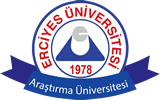 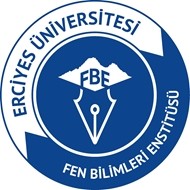 ERCİYES ÜNİVERSİTESİ REKTÖRLÜĞÜFen Bilimleri Enstitüsü MüdürlüğüNanobilim ve Nanoteknoloji Anabilim Dalı BaşkanlığıSayı	: E-86320409-105.99-298313	01.09.2022Konu	: 2022-2023 Eğitim-Öğretim Yılı GüzYarıyılında Açılacak DerslerFEN BİLİMLERİ ENSTİTÜSÜ MÜDÜRLÜĞÜNEİlgi	:	22.08.2022 tarihli ve 292992 sayılı yazınız2022-2023 Eğitim-öğretim yılı güz yarıyılında Anabilim Dalımız tarafından Türkçe ve İngilizce lisansüstü programlarında açılacak dersler ve bu dersleri yürütecek öğretim üyelerinin listesi ekte sunulmuştur.Gereğini bilgilerinize arz ederim.Prof.Dr. Mustafa Serdar ÖNSES Anabilim Dalı BaşkanıEk:Tablolar (4 Sayfa)Belge Doğrulama Kodu :BS9A7LSYRN Pin Kodu :33803	Belge Takip Adresi : https://www.turkiye.gov.tr/erciyes-universitesi-ebysAdres:Köşk Mahallesi Kutadgu Bilig Sokak 38030 Melikgazi KAYSERİTelefon:+90 352 437 52 71 Faks:+90 352 437 52 71e-Posta:fbe@erciyes.edu.tr Web:http://fbe.erciyes.edu.tr Kep Adresi:erciyesuni@hs01.kep.trBilgi için: İsmail SAMURLUUnvanı: Büro Personeli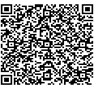 NANOBİLİM VE NANOTEKNOLOJİ ANABİLİM DALIANABİLİM DALI BAŞKANI (Prof. Dr. Mustafa Serdar ÖNSES)2022-2023 GÜZ YARIYILI TÜRKÇE YÜKSEK LİSANS PROGRAMI DERSLERİ2022-2023 GÜZ YARIYILI TÜRKÇE YÜKSEK LİSANS PROGRAMI DERSLERİ2022-2023 GÜZ YARIYILI TÜRKÇE YÜKSEK LİSANS PROGRAMI DERSLERİ2022-2023 GÜZ YARIYILI TÜRKÇE YÜKSEK LİSANS PROGRAMI DERSLERİ2022-2023 GÜZ YARIYILI TÜRKÇE YÜKSEK LİSANS PROGRAMI DERSLERİ2022-2023 GÜZ YARIYILI TÜRKÇE YÜKSEK LİSANS PROGRAMI DERSLERİ2022-2023 GÜZ YARIYILI TÜRKÇE YÜKSEK LİSANS PROGRAMI DERSLERİDERSİNKODUDERSİN ADITUAKTSZORUNLU/SEÇMELİÖĞRETİM ELEMANINBT500Seminer024ZorunluDoç. Dr. Erkan YILMAZNBT501Nanobilim ve Nanoteknolojiye Giriş307.5ZorunluDr. Öğr. Üyesi Nuri Burak KİREMİTLERNBT503Bilimsel Araştırma ve Yayın Etiği307.5ZorunluProf. Dr. İbrahim NARİNNBT505Biyolojik Bilimlerde NanomalzemeUygulamaları307.5SeçmeliProf. Dr. Fatih DUMANNBT507Nano ve Mikro Ölçek Sentetik Lif Üretim Teknolojileri307.5SeçmeliProf. Dr. İsmail KARACANNBT511AR-GE ve İnovasyon307.5SeçmeliProf. Dr. İlhan ÖZENNBT513Nanomalzemelerin Yapısı ve Uygulamaları307.5SeçmeliDr. Öğr. Üyesi Selda TOPÇUŞENDOĞDULARNBT517Kristalografiye Giriş307.5SeçmeliProf. Dr. Şaban PATATNBT519Nanokarbon307.5SeçmeliDoç. Dr. Erkan YILMAZNBT521Nanotıp ve Polimer Tabanlı İlaç TaşıyıcıSistemler307.5SeçmeliDr. Öğr. Üyesi Ömer AYDIN2022-2023 GÜZ YARIYILI TÜRKÇE DOKTORA PROGRAMI DERSLERİ2022-2023 GÜZ YARIYILI TÜRKÇE DOKTORA PROGRAMI DERSLERİ2022-2023 GÜZ YARIYILI TÜRKÇE DOKTORA PROGRAMI DERSLERİ2022-2023 GÜZ YARIYILI TÜRKÇE DOKTORA PROGRAMI DERSLERİ2022-2023 GÜZ YARIYILI TÜRKÇE DOKTORA PROGRAMI DERSLERİ2022-2023 GÜZ YARIYILI TÜRKÇE DOKTORA PROGRAMI DERSLERİ2022-2023 GÜZ YARIYILI TÜRKÇE DOKTORA PROGRAMI DERSLERİDERSİNKODUDERSİN ADITUAKTSZORUNLU/SEÇMELİÖĞRETİM ELEMANINBT600Seminer024ZorunluProf. Dr. Fatih DUMANNBT622Bilimsel Araştırma ve Yayın Etiği307.5ZorunluProf. Dr. İbrahim NARİNNBT601Nanomalzemelerin Yapı ve Özellikleri307.5ZorunluDoç. Dr. Erkan YILMAZNBT603Nano İlaç Taşıyıcı Sistemler307.5SeçmeliProf. Dr. Yeşim AKTAŞNBT605Üç boyutlu (3D) Nano Önşekil ve Nanokompozitler307.5SeçmeliProf. Dr. Abdulkadir BİLİŞİKNBT609Nanokompozitler307.5SeçmeliDr. Öğr. Üyesi Esen DAĞAŞANBULUCUNBT611Polimerik Malzemelerde Kontrollü Salım ve Nanobiyoteknoloji307.5SeçmeliProf. Dr. İlhan ÖZENNBT613Sonlu Elemanlar Methodu307.5SeçmeliProf. Dr. Recep GÜNEŞNBT615Polimerik Nanoyapılar ve Karakterizasyonu307.5SeçmeliDr. Öğr. Üyesi Levent ŞENDOĞDULARNBT619Elektrokimyasal Methodlar I307.5SeçmeliProf. Dr. Şaban PATATNBT621Spektroskopi307.5SeçmeliProf. Dr. Mustafa SOYLAKNBT631Nanolitografi307.5SeçmeliDr. Öğr. Üyesi Yavuz Nuri ERTAŞNBT641İleri Malzeme Bilimi I307.5SeçmeliDr. Öğr. Üyesi Nuri Burak KİREMİTLER2022-2023 GÜZ YARIYILI İNGİLİZCE YÜKSEK LİSANS PROGRAMI DERSLERİ2022-2023 GÜZ YARIYILI İNGİLİZCE YÜKSEK LİSANS PROGRAMI DERSLERİ2022-2023 GÜZ YARIYILI İNGİLİZCE YÜKSEK LİSANS PROGRAMI DERSLERİ2022-2023 GÜZ YARIYILI İNGİLİZCE YÜKSEK LİSANS PROGRAMI DERSLERİ2022-2023 GÜZ YARIYILI İNGİLİZCE YÜKSEK LİSANS PROGRAMI DERSLERİ2022-2023 GÜZ YARIYILI İNGİLİZCE YÜKSEK LİSANS PROGRAMI DERSLERİ2022-2023 GÜZ YARIYILI İNGİLİZCE YÜKSEK LİSANS PROGRAMI DERSLERİDERSİNKODUDERSİN ADITUAKTSZORUNLU/SEÇMELİÖĞRETİM ELEMANINST500Seminar024ZorunluDr. Öğr. Üyesi Yavuz Nuri ERTAŞNST501Introduction to Nanoscience and Nanotechnology307.5ZorunluProf. Dr. Mustafa Serdar ÖNSESNST503Scientific Research Techniques and Ethics307.5ZorunluProf. Dr. Mustafa Serdar ÖNSESNST507Nano and Micro-Scale Synthetic Fiber Production Technologies307.5SeçmeliProf. Dr. İsmail KARACANNST513Structure and Applications of Nanomaterials307.5SeçmeliDr. Öğr. Üyesi Selda TOPÇUŞENDOĞDULARNST517Introduction to Crystallography307.5SeçmeliProf. Dr. Şaban PATATNST521Nanomedicine and Polymer-Based Drug Delivery Systems307.5SeçmeliDr. Öğr. Üyesi Ömer AYDIN2021-2022 GÜZ YARIYILI İNGİLİZCE DOKTORA PROGRAMI DERSLERİ2021-2022 GÜZ YARIYILI İNGİLİZCE DOKTORA PROGRAMI DERSLERİ2021-2022 GÜZ YARIYILI İNGİLİZCE DOKTORA PROGRAMI DERSLERİ2021-2022 GÜZ YARIYILI İNGİLİZCE DOKTORA PROGRAMI DERSLERİ2021-2022 GÜZ YARIYILI İNGİLİZCE DOKTORA PROGRAMI DERSLERİ2021-2022 GÜZ YARIYILI İNGİLİZCE DOKTORA PROGRAMI DERSLERİ2021-2022 GÜZ YARIYILI İNGİLİZCE DOKTORA PROGRAMI DERSLERİDERSİNKODUDERSİN ADITUAKT SZORUNLU/SEÇMELİÖĞRETİM ELEMANINST600Seminar024ZorunluDr. Öğr. Üyesi Yavuz Nuri ERTAŞNST601Structure and Properties of Nanomaterials307.5ZorunluDoç. Dr. İsmail ÖÇSOYNST622Scientific Research Techniques and Ethics307.5ZorunluProf. Dr. Abdulkadir BİLİŞİKNST603Nano Drug Carrier Systems307.5SeçmeliProf. Dr. Yeşim AKTAŞNST615Polymeric Nanostructures and Characterization307.5SeçmeliDr. Öğr. Üyesi Levent ŞENDOĞDULARNST619Electrochemical Methods I307.5SeçmeliProf. Dr. Şaban PATATNST631Nanolithography307.5SeçmeliDr. Öğr. Üyesi Yavuz Nuri ERTAŞ